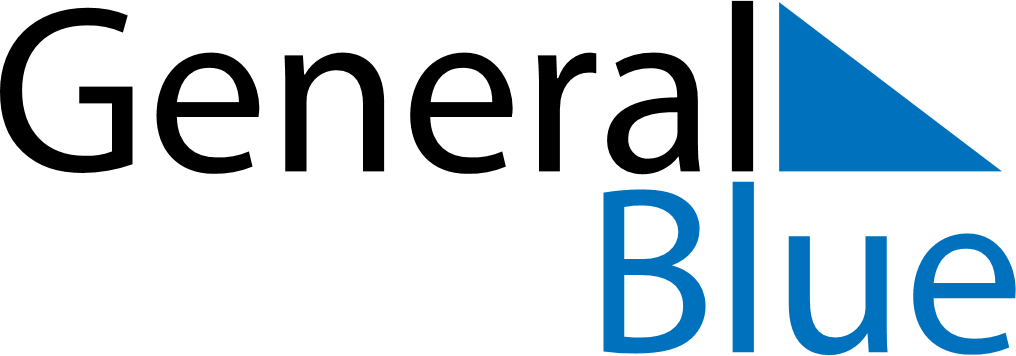 August 2028August 2028August 2028August 2028LesothoLesothoLesothoSundayMondayTuesdayWednesdayThursdayFridayFridaySaturday123445678910111112131415161718181920212223242525262728293031